Муниципальное дошкольное образовательное учреждение«Детский сад №12 г. Пугачева Саратовской области»Согласовано                                                                                                     УтверждаюЗам.зав. по ВМР                                                                           Заведующая МДОУ №12___________Белова Т.П.                                                              ___________Г.В. Волкогон.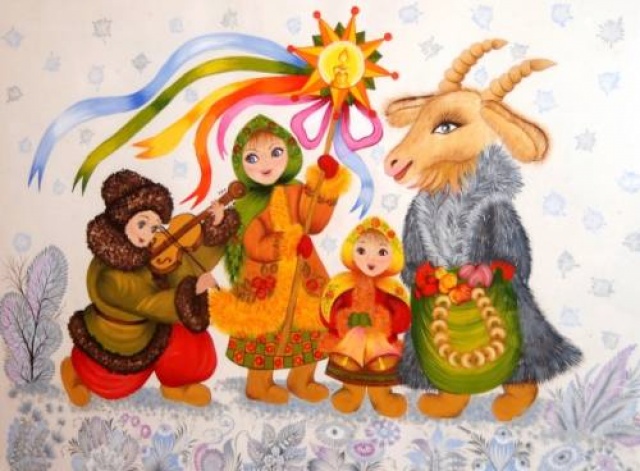 «КОЛЯДКИ»(СТАРШИЕ ГРУППЫ)                                                                          Разработала:                                                                                 музыкальный руководитель                                                                                              О.П. Чурикова2015 г.КОЛЯДКИДети под музыку входят в зал. Садятся на стулья.Вед: Зима – трех месяцев владыка. Зима румянит и бодрит человека, славится своими гуляньями и забавами. Есть у зимы народные приметы. 25 декабря – самый короткий день в году. 1 января начало нового года. Январь – середина зимы. Говорят, в январе солнце наряжается и в теплые страны идет. Именно в этом месяце проводятся Рождественские святки, которые длятся 2 недели. Вот и сегодня мы с вами будем играть, веселиться, гадать и колядовать. Придет к нам сегодня много гостей, но самый главный гость придет после того, как вы отгадаете загадку: 
Навещает нас зимою 
Дед с седою бородою 
И его приход, поверьте 
Ждут и взрослые и дети. (Дед Мороз) . 

Вед: Правильно. Давайте все вместе позовем его к нам на святки. 

Выход Деда Мороза. 

Д.М: Здравствуйте, дети. Пришел я к вам святки встречать, веселиться и играть. Но сначала хочу проверить, какие вы смекалистые, да сообразительные. Загадки отгадывать умеете? Сейчас посмотрим. 

1.Снег на полях, лед на реках 
Вьюга гуляет, когда это бывает. (Зимой) 
2.У Дедушки внучка и все ее знают 
Под солнцем она никогда не бывает. (Снегурочка) 
3.В этот праздник детский смех слышим мы из окон всех 
Возле елки яркой раздают подарки. (Новый год) 
4.Он в охоте понимает, он в лесу все тропки знает 
Он большой и смелый, а зовут все серый. (Волк) 
5.Эта рыжая плутовка, всех в лесу обманет ловко 
Даже храбрый колобок ей попался на зубок. (Лиса) 
6.Мы ее на новый год в гости приглашаем 
Яркими игрушками гостью украшаем. (Елочка) 


Д.М: Молодцы! А теперь давайте все вместе споем песню, про нашу красавицу елочку.
Хоровод «Вот какая елочка» 

Игра «Веселый бубен».Дети садятся.

Д.М: Зима полна чудес. Кругом лежат сугробы, снег блестит, легкие белые снежинки укрывают теплым одеялом деревья и дома, я волшебник и превращаю наших девочек в маленькие красивые снежинки, пусть они нам сейчас покажут, как они умеют танцевать.Танец «Снежинки»
Д.М: Есть у меня друг. Каждую зиму вы его для меня лепите. Он помогает мне на Новый год детям подарки разносить, а живет он и во дворе, и на площади, и в лесу. Кто это, ребята? Давайте дружно, все вместе позовем его. 

Дети дружно зовут Снеговика. В зал под музыку входит Снеговик.

Снеговик: Я, ребята, Снеговик! 
К снегу холоду привык. 
Вы меня слепили ловко, 
Вместо носа вот морковка, 
Уголёчки вместо глаз. 
Звали вы меня сейчас? 

Д. М.: Конечно звали! Ведь у нас сегодня Святки! Давайте-ка, поиграем и расскажем, чем занимается Снеговик. 

Игра «Угадай-ка» 

Д.М.: Он по лесу прогулялся и слегка проголодался 
Покорми снеговика, дай еды на букву К. 
(конфеты, компот, кулич, калач, капуста, картошка и т. д.) 
Снеговик-то мой веселый, вот пойдет, учится в школу 
Что ему с собою взять, постарайся ты назвать 
(дети называют школьные принадлежности) 
Елкой вашей любовался, на ней игрушек сотен пять 
Назовите мне любую, только, чур, не повторять. 
(называют елочные игрушки) 

Вед: Снеговик оставайся у нас на празднике и веселись вместе с нами.Снеговик: С удовольствием. А я знаю, очень интересную игру.
Игра «Попади снежком в цель».Вед.: Ребята, а вы знаете, что на святки принято ходить по домам, петь песни с пожеланиями благополучия дому – колядки. Хозяева щедро угощали колядовщиков, одаривали гостинцами. Вот и мы с вами, сейчас поиграем в игру «Собери гостинцы».Игра «Собери гостинцы»
Д.М: Ну, пора мне собираться, а то дел много – деревья снежком укутывать, речку в лед заковать, да сугробов на поля намести. А вы веселитесь, отмечайте Святки. Снеговик: Я помогу тебе Дед Мороз.Дед Мороз и Снеговик уходят.

Вед: Ну, что ж Дед Мороз и Снеговик ушли, а мы наши Святки продолжаем. Самым интересным занятием в это время у девчат и парней было гадание. А вы хотите узнать свое будущее?Под музыку входит Цыганка.Цыганка: Здравствуйте! Кто это хочет здесь погадать?В этом маленьком мешочке – что угодно для души.Кому вынется - тому сбудется, скоро сбудется, не минуется.

Дети достают из мешочка разные предметы.
Гадание по профессиям. 

Детям предлагается вынуть из волшебного мешочка какой – нибудь предмет. Если это нитки - швея, ножницы – портниха, ручка – учительница и т. д. Цыганка: А теперь взрослые погадать не желают?

Цыганка подходит к взрослым, гадает.Цыганка: Лента – будет тебе дальняя дорога.Денежка – будет в семье достаток.Картошка – к крепкому здоровью в новом году.Матрешка – ожидает вас прибавление в семействе.Гвозди – часто на пороге будут гости.Скрепка – к новой дружбе крепкой.Веревка длинная – к долгой жизни.Ключик – к новоселью.Конфетка – к сладкой жизни в новом году.Пуговица – к новому гардеробу, обновкам.А еще в Святочную неделю принято загадывать желание. Давайте и мы загадаем самое заветное желание, и оно обязательно сбудется.Ну а мне пора, всем счастья, здоровья, удачи в новом году.Цыганка уходит.
Вед: Вот Святки и прошли. Пожелаем друг другу самого хорошего, всего самого доброго, достатка в новом году, счастья и радости.Дети под музыку уходят.